Imię i nazwisko……………………………………………………………….               burza                                                           szron                                                upał1               2   3     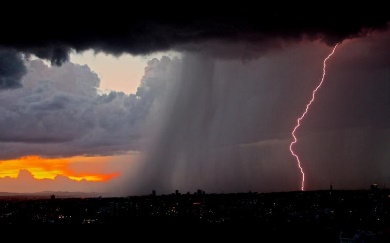 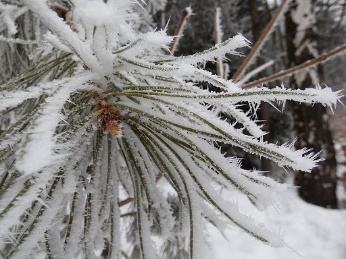 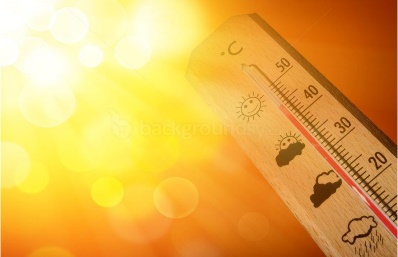 …………………………………………………………………………………………………………………………………………………………               gołoledź                                                            ulewa	rosa4            5     6   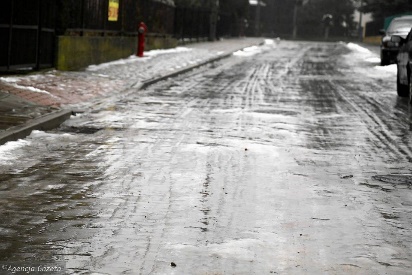 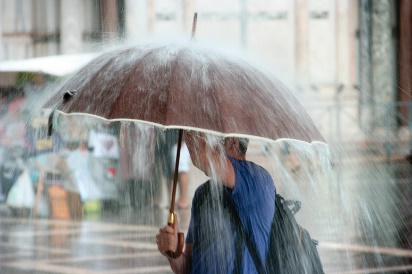 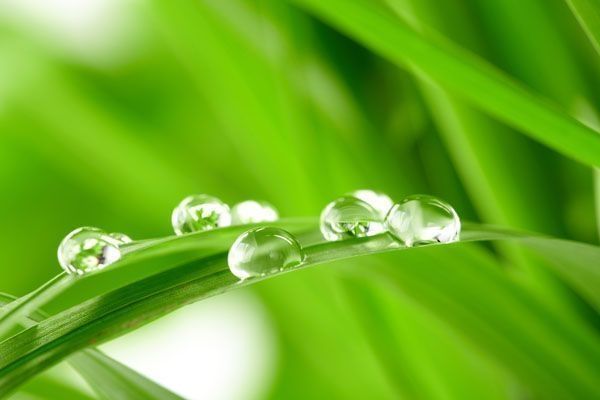 …………………………………………………………………………………………………………………………………………………………….                       zamieć	mgła	    chmura7      8       9 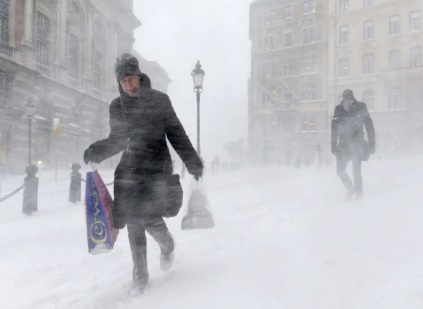 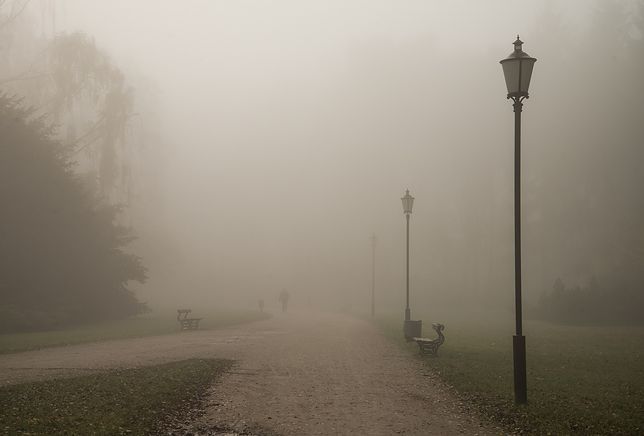 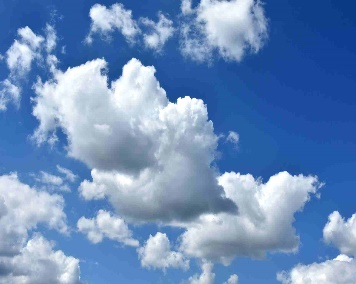 …………………………………………………………………………………………………………………………………………………………….                          grad	                                                           wiatr                                                   tęcza10     11     12 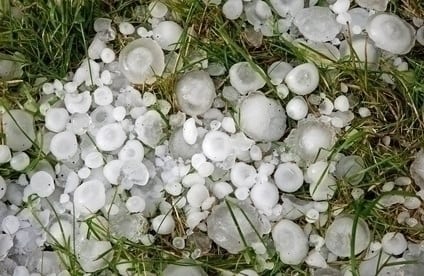 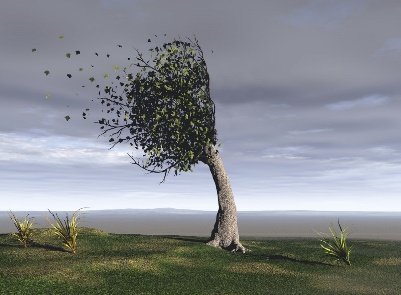 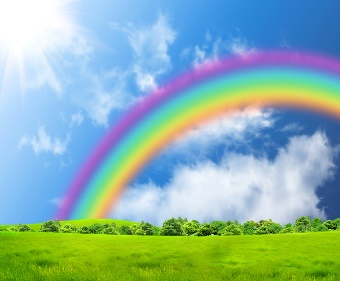 …………………………………………………………………………………………………………………………………………………………….